2014 - Question 7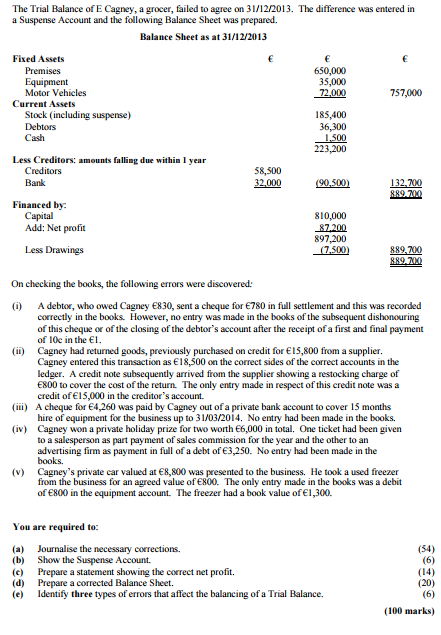 2014 - Solution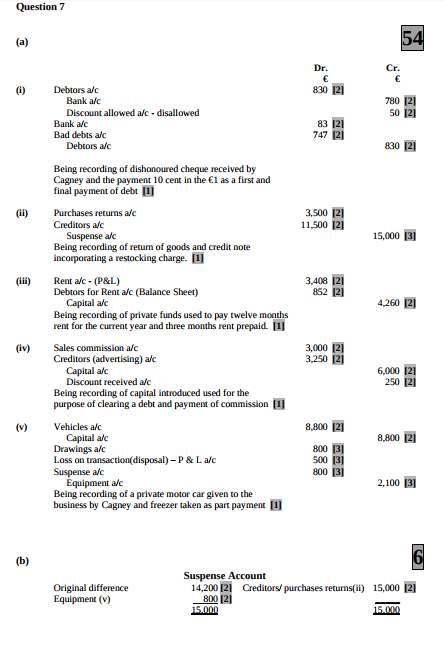 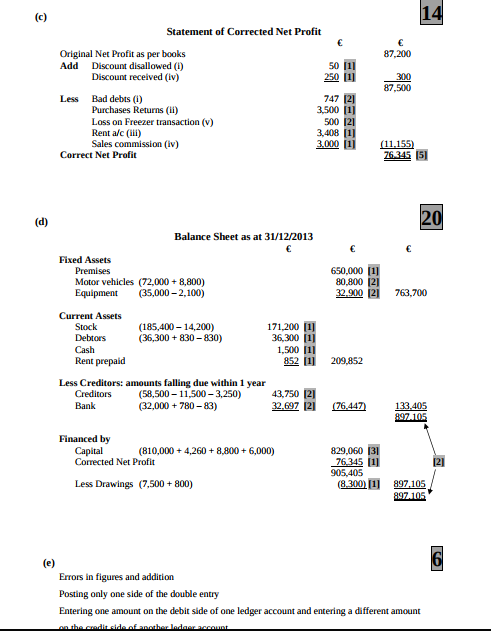 2012 - Q2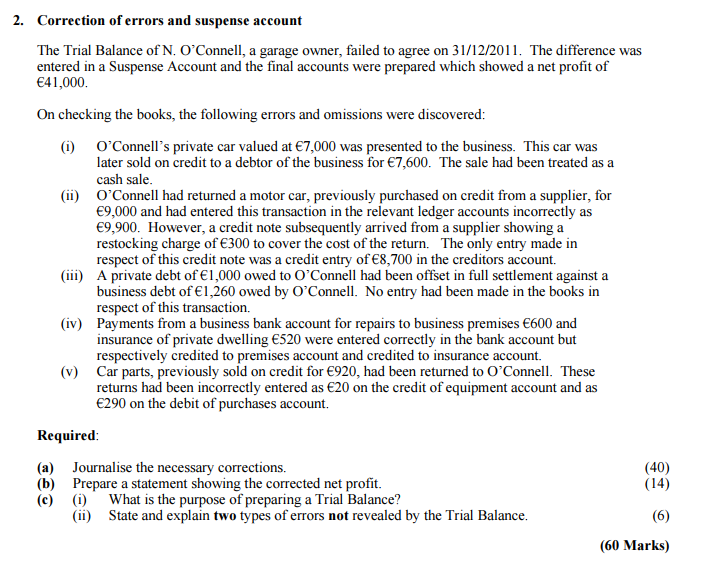 2012 - Solution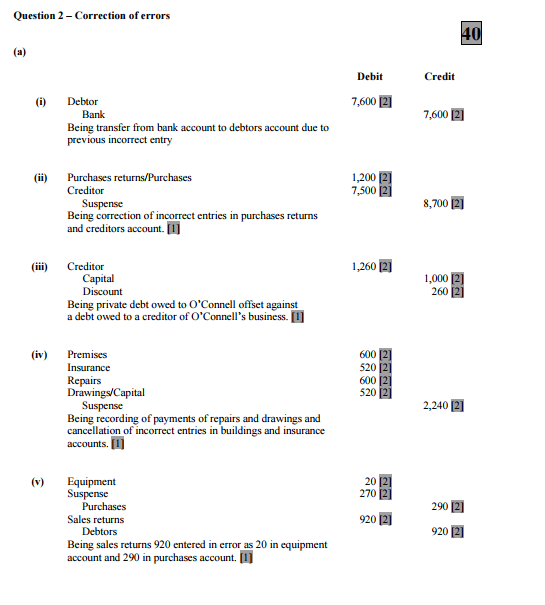 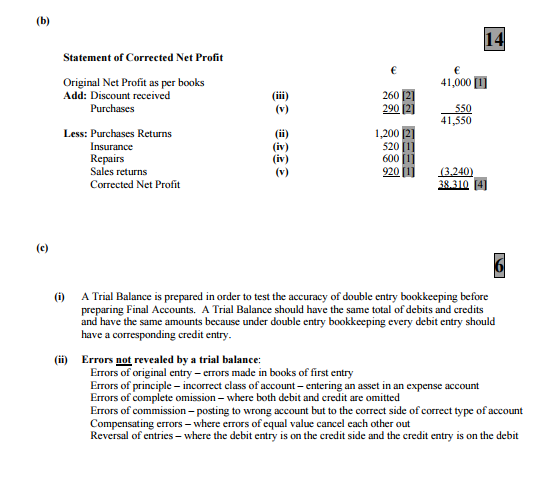 2010 - Question 7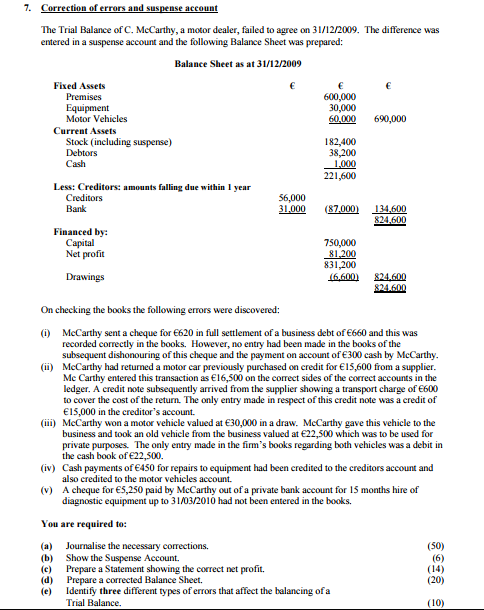 2010 - Solution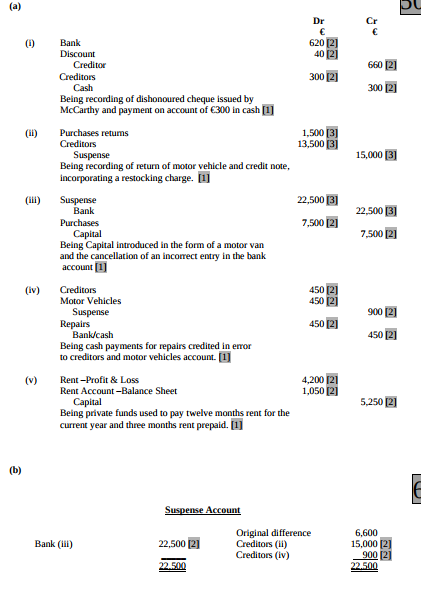 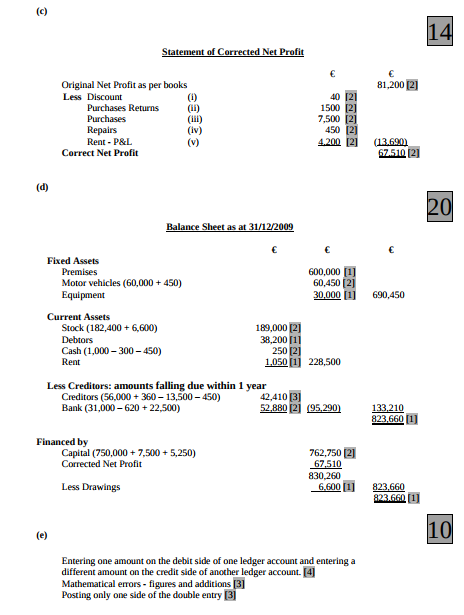 2008 - Question 7 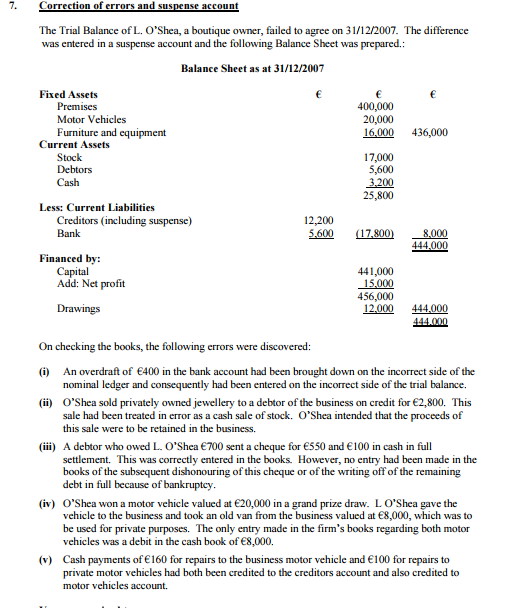 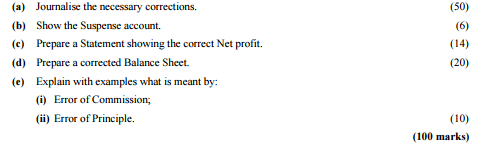 2008 - Solution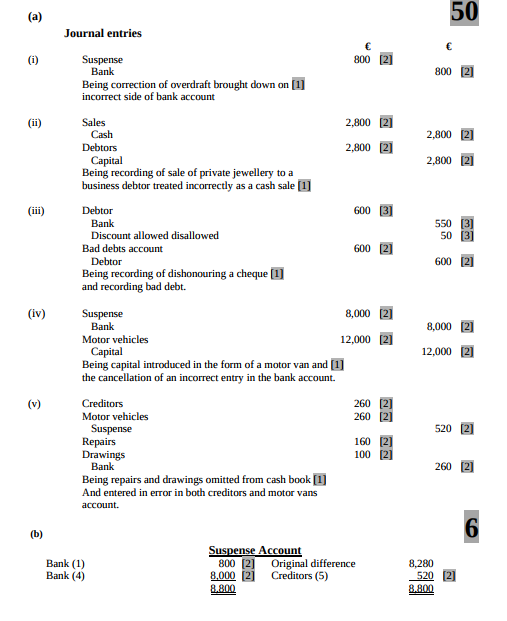 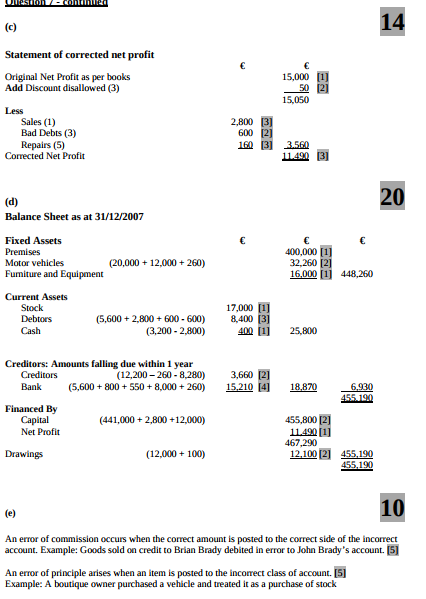 2006 - Question 7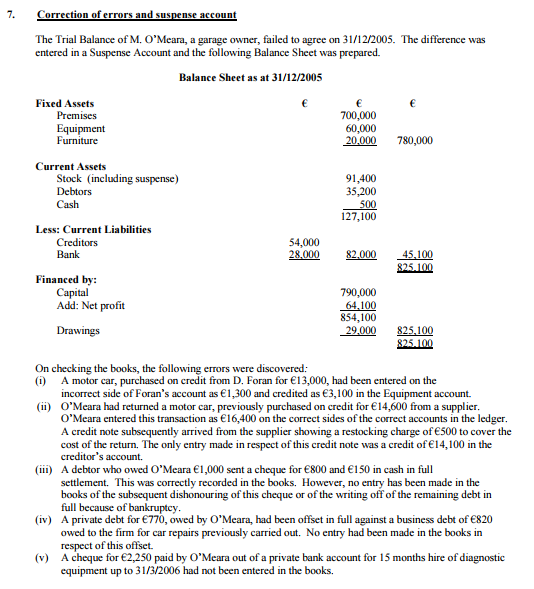 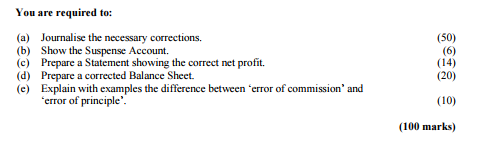 2006 - Solution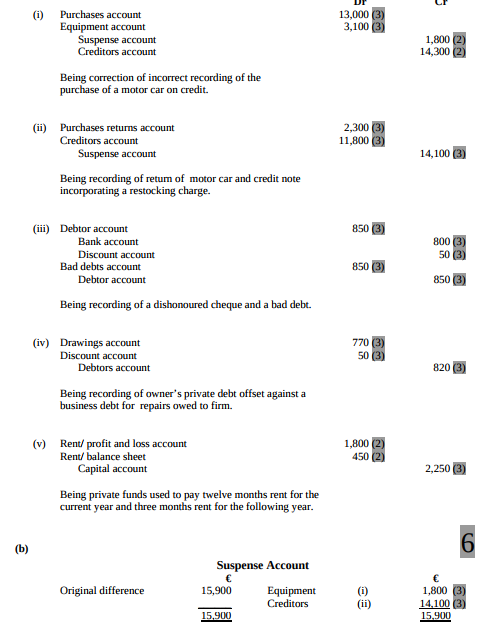 2006 - Solution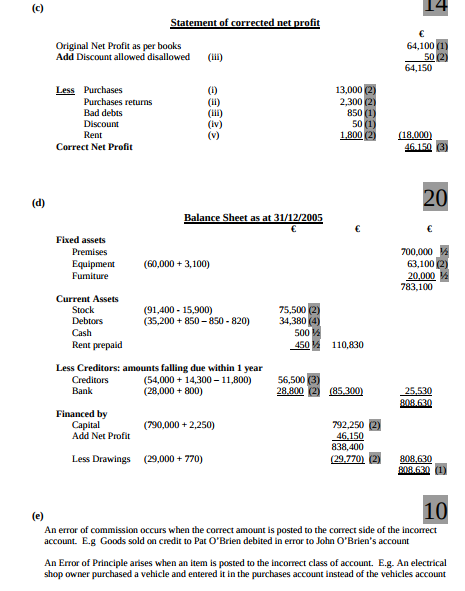 2004 - Question 7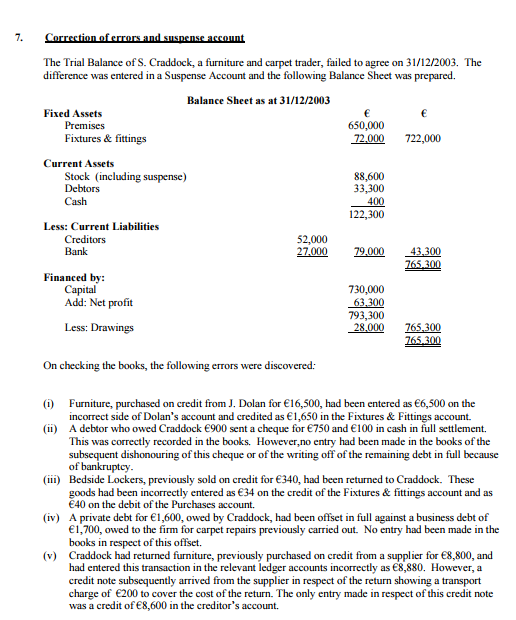 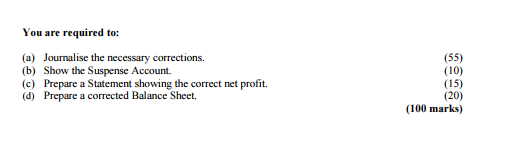 Solution - 2004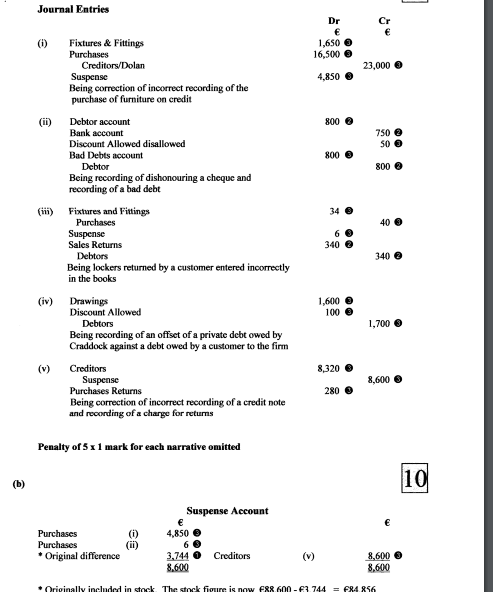 2004 - Question 7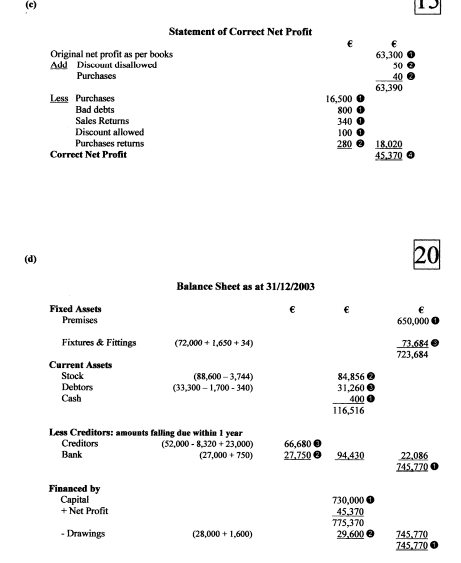 